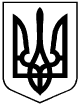 УКРАЇНАВИКОНАВЧИЙ КОМІТЕТ ВЕРХНЬОДНІПРОВСЬКОЇ МІСЬКОЇ РАДИВЕРХНЬОДНІПРОВСЬКОГО РАЙОНУ ДНІПРОПЕТРОВСЬКОЇ ОБЛАСТІРІШЕННЯ:«Про передачу облікових справ громадян, які перебували на квартирному обліку у виконавчому комітеті Пушкарівської сільської ради та включення їх до списків осіб, які перебувають на квартирному обліку у виконавчому комітеті Верхньодніпровської міської ради»Розглянувши облікові справи громадян, які перебували на квартирному обліку у виконавчому комітеті Пушкарівської сільської ради та які підлягають передачі до виконавчого комітету Верхньодніпровської міської ради із збереженням попереднього часу перебування на квартирному обліку та у списках осіб, які користуються правом першочергового одержання жилих приміщень, враховуючи Постанову житлової комісії, відповідно до рішення Верхньодніпровської міської ради від 10 жовтня 2019 року №368-17/УІІІ «Про початок реорганізації Пушкарівської сільської ради шляхом приєднання до Верхньодніпровської міської ради», на підставі Правил обліку громадян, які потребують поліпшення житлових умов, і надання їм жилих приміщень в Українській РСР, керуючись Житловим кодексом України, Законом України «Про місцеве самоврядування», виконавчий комітет Верхньодніпровської міської ради, - ВИРІШИВ:Прийняти від Пушкарівської сільської ради документи облікових справ наступних громадян:гр. Голінець Людмили Романівни, 1973 р. н., яка перебуває на обліку з 29.06.2005 року; облікова справа на 33 аркушах.1.2 гр. Перепеліцина Олександра Петровича, 1993 р. н., який перебуває на обліку з 25.12.2007 року; облікова справа на 15 аркушах.1.3 гр. Горб Наталії Сергіївни, 1998 р. н., яка перебуває на обліку з 25.12.2007 року; облікова справа на 18 аркушах.1.4 гр. Яковчук Віталія Михайловича, 1999 р. н., яка перебуває на обліку з 28.02.2008 року; облікова справа на 9 аркушах.1.5 гр. Малоок Віктора Вікторовича, 1975 р. н., який перебуває на обліку з 16.02.2009 року; облікова справа на 24 аркушах.1.6 гр. Мусаєва Наміка Автанділовича, 1995 р. н., який перебуває на обліку з 29.10.2009 року; облікова справа на 15 аркушах.1.7 гр. Білоусова Богдана Сергійовича, 2005 р. н., який перебуває на обліку з 29.10.2009 року; облікова справа на 24 аркушах.1.8 гр. Майоренко Анни Олександрівни, 1983 р. н., яка перебуває на обліку з 21.08.2012 року; облікова справа на 26 аркушах.1.9 гр. Міняйло Всеволода Володимировича, 1991 р. н., який перебуває на обліку з 21.04.2016 року; облікова справа на 28 аркушах.1.10 гр. Ворсакова Івана Олександровича, 1990 р. н., який перебуває на обліку з 21.04.2016 року; облікова справа на 33 аркушах.1.11 гр. Ворсакова Олександра Олександровича, 1990 р. н., який перебуває на обліку з 21.04.2016 року; облікова справа на 32 аркушах.1.12 гр. Чайкова Андрія Валерійовича, 1989 р. н., який перебуває на обліку з 07.09.2016 року; облікова справа на 26 аркушах.Включити до списків осіб, які перебувають на квартирному обліку у виконавчому комітеті Верхньодніпровської міської ради:2.1 гр. Голінець Людмилу Романівну, 1973 р. н., разом із сім’єю у складі 9 чол.: син – Голінець Антон Юрійович, 2003 р. н., син – Голінець Євгеній Олександрович, 2007 р. н., син – Голінець Олександр Юрійович, 2006 р. н., син – Мишка Юрій Юрійович, 1992 р. н., донька – Голінець Вікторія Романівна, 1996 р. н., донька – Голінець Катерина Юріївна, 2000 р. н., онука – Голінець Софія Андріївна, 2016 р. н., онука – Голінець Вікторія Андріївна, 2018 р. н., під №6 загальної черги відповідно до п.13 Правил обліку громадян, які потребують поліпшення житлових умов, і надання їм жилих приміщень в Українській РСР та під №3 першочергової черги на отримання житла (ст.45 Житлового кодексу Української РСР).2.2 гр. Перепеліцина Олександра Петровича, 1993 р. н., в загальному складі сім’ї 1 чол., під №12 загальної черги відповідно до п.13 Правил обліку громадян, які потребують поліпшення житлових умов, і надання їм жилих приміщень в Українській РСР та під №3 позачергової черги на отримання житла (ст.46 Житлового кодексу Української РСР).2.3 гр. Горб Наталію Сергіївну, 1998 р. н. в загальному складі сім’ї 1 чол., під №13 загальної черги відповідно до п.13 Правил обліку громадян, які потребують поліпшення житлових умов, і надання їм жилих приміщень в Українській РСР та під №4 позачергової черги на отримання житла (ст.46 Житлового кодексу Української РСР).2.4 гр. Яковчук Віталія Михайловича, 1999 р. н. в загальному складі сім’ї 1 чол., під №17 загальної черги відповідно до п.13 Правил обліку громадян, які потребують поліпшення житлових умов, і надання їм жилих приміщень в Українській РСР та під №5 позачергової черги на отримання житла (ст.46 Житлового кодексу Української РСР).2.5 гр. Малоок Віктора Вікторовича, 1975 р. н., разом із сім’єю у складі  3 чол.: дружина – Малоок Наталія Володимирівна, 1974 р. н., син – Малоок Артур Вікторович, 2010 р. н., під №28 загальної черги на отримання житла відповідно до п.13 Правил обліку громадян, які потребують поліпшення житлових умов, і надання їм жилих приміщень в Українській РСР.2.6 гр. Мусаєва Наміка Автанділовича, 1995 р. н., в загальному складі сім’ї 1 чол., під №32 загальної черги відповідно до п.13 Правил обліку громадян, які потребують поліпшення житлових умов, і надання їм жилих приміщень в Українській РСР та під №6 позачергової черги на отримання житла (ст.46 Житлового кодексу Української РСР).2.7 гр. Білоусова Богдана Сергійовича, 2005 р. н., в загальному складі сім’ї 1 чол., №33 загальної черги відповідно до п.13 Правил обліку громадян, які потребують поліпшення житлових умов, і надання їм жилих приміщень в Українській РСР та під №7 позачергової черги на отримання житла (ст.46 Житлового кодексу Української РСР).2.8 гр. Майоренко Анну Олександрівну, 1983 р. н., в загальному складі сім’ї 1 чол., під №90 загальної черги на отримання житла відповідно до п.13 Правил обліку громадян, які потребують поліпшення житлових умов, і надання їм жилих приміщень в Українській РСР.2.9 гр. Міняйло Всеволода Володимировича, 1991 р. н., разом із сім’єю у складі  2 чол.: дружина – гр. Міняйло Дар’я Іванівна, 1990 р. н. під №108 загальної черги відповідно до п.13 Правил обліку громадян, які потребують поліпшення житлових умов, і надання їм жилих приміщень в Українській РСР та під №45 першочергової черги на отримання житла згідно ст.12 ЗУ «Про статус ветеранів війни, гарантії їх соціального захисту».2.10 гр. Ворсакова Івана Олександровича, 1990 р. н., в загальному складі сім’ї 1 чол., під №109 загальної черги відповідно до п.13 Правил обліку громадян, які потребують поліпшення житлових умов, і надання їм жилих приміщень в Українській РСР та під №46 першочергової черги на отримання житла згідно ст.12 ЗУ «Про статус ветеранів війни, гарантії їх соціального захисту».2.11 гр. Ворсакова Олександра Олександровича, 1990 р. н., в загальному складі сім’ї 1 чол., під №110 загальної черги відповідно до п.13 Правил обліку громадян, які потребують поліпшення житлових умов, і надання їм жилих приміщень в Українській РСР та під №47 першочергової черги на отримання житла згідно ст.12 ЗУ «Про статус ветеранів війни, гарантії їх соціального захисту».гр. Чайкова Андрія Валерійовича, 1989 р. н., в загальному складі сім’ї 1 чол., під №111 загальної черги відповідно до п.13 Правил обліку громадян, які потребують поліпшення житлових умов, і надання їм жилих приміщень в Українській РСР та під №48 першочергової черги на отримання житла згідно ст.12 ЗУ «Про статус ветеранів війни, гарантії їх соціального захисту».3.Зобов’язати головного спеціаліста з питань житлово – комунального господарства та квартирного обліку Стронську О. Ю. внести відповідні зміни до облікових справ.4.Контроль за виконанням даного рішення покладається на постійну депутатську комісію з соціальних питань.Верхньодніпровськийміський голова                                                                           Л. В. Калініченком. Верхньодніпровськ20 травня 2020 рік                                                                №87Стронська, 05658/60501